  Situation de découverte autres temps composés :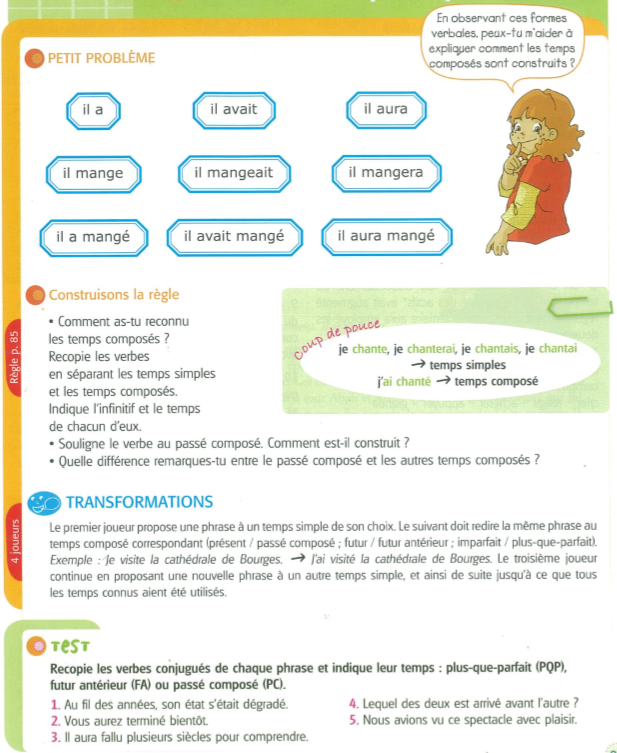 Exercices oraux et écrit :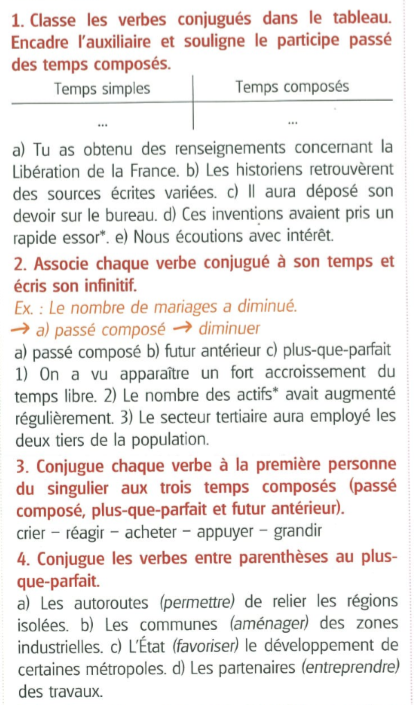 